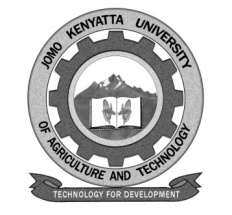 W1-2-60-1-6JOMO KENYATTA UNIVERSITY OF AGRICULTURE AND TECHNOLOGYUniversity Examinations 2018/2019FIRST YEAR SECOND SEMESTER EXAMINATION FOR THE DEGREE OF BACHELOR IN DEVELOPMENT STUDIES/COMMUNITY DEVELOPMENT AND ENVIRONMENTHDS 2408: QUALITATIVE RESEARCHDATE:  DECEMBER, 2018		                    	                               TIME:  2 HOURS   INSTRUCTIONS:  	QUESTION ONE: 30 MARKSa.	The extent to which a moderator in a focus group discussion becomes successful is dependent on how/she executes their roles.  Discuss.	(10 marks)b.	How is participatory Action research different from other paradigms used in qualitative research? 							(10 marks)c.	Distinguish between qualitative and quantitative research.	(10 marks)QUESTION TWO: 20 MARKSa.	Describe how qualitative data is analyzed?b.	In what ways do qualitative interviews differ0 from quantitative interviews?QUESTION THREE: 20 MARKSa.	Explain some of the key questions that qualitative research seeks to answer in comparison to quantitative research?				(6 marks)b.	Discuss the situations that warrants researchers to perform the role of complete participation as well as the weaknesses of this role.	(14 marks)QUESTION FOUR: 20 MARKSa.	Explain what phenomenology is while providing examples.	(6 marks)b.	Elaborate on the various sampling techniques that are used in qualitative research and demonstrate the weaknesses generally associated with those techniques.									(14 marks)